Island District
Click here to view the Island District Map in PDF format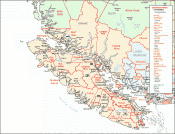 Alert BayCampbell RiverComox ValleyCourtenayComoxGabriola IslandLadysmithLake CowichanNanaimoNootka SoundGold RiverTahsisNorth Cowichan/DuncanChemainusOceansideParksvilleQualicumOuter Gulf IslandsGalianoMaynePenderSaturnaPort AlberniPort AlicePort HardyPort McNeilPowell RiverQuadra IslandSaltspring IslandGangesSaywardShawnigan LakeSidney/North SaanichSookeTexada IslandTofinoUclueletWest ShoreColwoodLangfordView RoyalMetchosinCentral SaanichSaanichOak BayLower Mainland District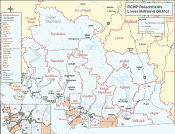 Click here to view the Lower Mainland District Map in PDF formatAgassizBoston BarBowen IslandBurnabyChilliwackCoquitlamPort CoquitlamHopeLangleyCity & TownshipMissionNorth VancouverCity & DistrictPembertonRichmondVancouver International AirportRidge MeadowsMaple RidgePitt MeadowsSquamishSunshine CoastGibsonsSecheltSurreyUniversityWhite RockWhistlerNorth District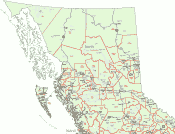 Click here to view the North District Map in PDF format100 Mile HouseAlexis CreekAnahim LakeAtlinBella BellaBella CoolaBurns LakeChetwyndDawson CreekDease LakeFort NelsonFort St. JamesFort St. JohnFraser LakeGranisleHoustonHudson's HopeKitimatLisims/Nass ValleyNewAiyanshMackenzieMassetMcBrideNew HazeltonPrince GeorgePrince RupertQueen CharlotteQuesnelSmithersStewartTakla LandingTerraceTsay Keh DeneTumbler RidgeValemountVanderhoofWellsWilliams LakeSoutheast District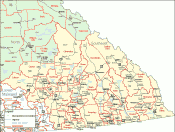 Click here to view the Southeast District Map in PDF formatAshcroftBarriereBoundaryGrand ForksMidwayCastlegarChaseClearwaterClintonColumbia ValleyInvermereRadiumCranbrookCrestonElk ValleyElkfordFernieSparwoodGolden/FieldKamloopsKasloKelownaLake CountryWest KelownaKimberleyLillooetLogan LakeLyttonSpences BridgeMerrittNakuspNew DenverSlocanNorth OkanaganArmstrongColdstreamEnderbyLumbySpallumcheenVernonPentictonPrincetonRevelstokeSalmoSalmon ArmSicamousSouth OkanaganKeremeosOliverOsoyoosSummerlandTrailFruitvaleRosslandShare this page